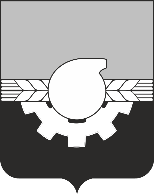 АДМИНИСТРАЦИЯ ГОРОДА КЕМЕРОВОПОСТАНОВЛЕНИЕ от 01.12.2023 № 3859Об установлении публичного сервитутаВ соответствии со ст. ст. 5, 23, 39.37 Земельного кодекса Российской Федерации, ст.16 Федерального закона от 06.10.2003 № 131-ФЗ                                             «Об общих принципах организации местного самоуправления в Российской Федерации», ст. 45 Устава города Кемерово, на основании ходатайства                         муниципального предприятия города Кемерово «Городское  управление капитального строительства» (далее – МП «ГорУКС») (ОГРН 1024200721203, ИНН 4206911405) и учитывая постановление администрации города Кемерово от 19.07.2019 № 1869  «Об утверждении проекта планировки и проекта межевания территории бокового проезда ул. Марковцева от бульв. Строителей до просп. Ленинградский в Ленинском районе города Кемерово»:1.Установить публичный сервитут в отношении земель в границах кадастрового квартала 42:24:0201011 (200 кв.м), в целях устройства примыкания автомобильной дороги «Боковой проезд ул.Марковцева от бульвара Строителей до просп. Ленинградского» к автомобильной дороге «Автомобильная дорога по бульвару Строителей, от ул. Марковцева в г. Кемерово до ул. Северной пос.Металлплощадка Кемеровского  района» в рамках строительства объекта транспортной инфраструктуры «Боковой проезд ул. Марковцева, от бульвара Строителей до просп. Ленинградского» на срок 10 лет:1.1. Порядок установления зон с особыми условиями использования территорий и содержание ограничений прав на земельные участки в границах таких зон предусмотрены Федеральным законом от 08.11.2007 № 257-ФЗ «Об автомобильных дорогах и о дорожной деятельности в Российской Федерации и о внесении изменений в отдельные законодательные акты Российской Федерации».2. Утвердить границы публичного сервитута согласно схеме расположения границ публичного сервитута.3. Плата за публичный сервитут не взимается в соответствии с п.п.1 п.6 ст.39.46 ЗК РФ (является безвозмездным).4. Права и обязанности обладателя публичного сервитута:4.1. Обладатель публичного сервитута обязан:- привести земельный участок в состояние, пригодное для его использования в соответствии с разрешенным использованием, в срок не позднее чем три месяца после завершения строительства, капитального или текущего ремонта, реконструкции, эксплуатации, консервации, сноса инженерного сооружения, для размещения которого был установлен публичный сервитут.4.2. Обладатель публичного сервитута вправе:- до окончания публичного сервитута обратиться с ходатайством об установлении публичного сервитута на новый срок.    5. Комитету по работе со средствами массовой информации                                   администрации города Кемерово в течение пяти рабочих дней со дня принятия настоящего постановления обеспечить официальное опубликование настоящего постановления и разместить настоящее постановление на официальном сайте администрации города Кемерово в информационно-телекоммуникационной сети «Интернет».    6. Управлению архитектуры и градостроительства администрации города Кемерово в течение пяти рабочих дней со дня принятия решения обеспечить направление копии настоящего постановления в:    - Управление Федеральной службы государственной регистрации, кадастра и картографии по Кемеровской области - Кузбассу;     -  МП «ГорУКС».          7. Контроль за исполнением настоящего постановления возложить на   первого заместителя Главы города Мельника В.П.Глава города 	                                                                                   Д.В. Анисимов